WSJ Research Paper  Does Freedom of the Press Give Editors and Authors the Liberty to ManipulateCourt Verdicts and Documented Facts?Yurdagül Atun, Şükrü Server Aya, Ata AtunInternational Aydin UniversityNORTH CYPRUSyurdagulbeyoglu@hotmail.com, ata.atun@atun.com, ssaya@superonline.comAbstract:As a person who had wonderful connections in school, business, social and even international trade in a long lifetime, I, in my last thirty years took the burden of studying the background of this “genocide“fanfare which is not supported by “any legally valid evidence or document” and hence has been standing as a controversy disturbing our all time “amicable sentiments with several Turkish Armenian buddies”. My prevailing friendly relations with reasonable Armenians are strong enough not to be infected by irresponsible publications or unproven grand-ma tales. Crime and punishment is not hereditary. Also, as mature persons it is more than half of a century that we could rid ourselves from racial, national and religious difference.  Persons are born with natural national roots and beliefs hard to alter.A profound old time scholar and friend of mine for some twenty years frequently shared my opinions and we joyfully co-authored several essays on historical past relations, Armenians, Turkish-German or other subjects. Having read the Wall Street Journal of Jan.25, 2018 by Mr. Robert M Morgenthau, me and my scholar friend Prof. Ata Atun, (with whom we published quite a number of essays (1) available on internet) decided to present this paper as a continuation of my book “Preposterous Paradoxes of Ambassador Morgenthau”(2) plus several essays related to Armenians, genocide, Morgenthau which are enlisted hereunder! Since several of our researches are primarily focused on “The Story of Ambassador Morgenthau”book, diary, consular reports, and other irrefutable written evidences, we decided to express our cross checked “findings” (not opinions) in this research refuting the contents of the article posted by Wall Street Journal and penned by a reputed ex district attorney or “lay authority” with respected ancestry. And yet, we are appalled and profoundly surprised by the contents of the article that appeared on Wall Street Journal on Jan. 25, 2018 by Mr. Robert M. Morgenthau, titled “Will Trump Tell the Truth about the Armenian Genocide?” This article by Mr. Morgenthau is plagued with so much bias and so many mistakes that we felt compelled to repudiate its contents and present our documented findings on the same issue. Keywords: Armenian, Morgenthau, tale, story, findingsIntroduction:First, the title of the article is obviously already biased and is one carefully designed to provide the reader with a false perception that the long-standing issue, known as the “Armenian Issue”, constitutes an indisputable genocide. The question of whether the events of 1915 constitute genocide is already contrary to the statement of the League of Nations Secretary on March 1, 1920 (3) which reads;“… Further, in Turkey, minorities were often oppressed, and massacres carried out by irregular bands who were entirely outside the control of the central Turkish Government …”who was authorized to make this statement as the highest officer of the “old United Nations”! The absence of documented knowledge is no excuse!  We feel that the respectable prestige of Mr. Morgenthau in Law as district attorney may be jeopardized by his blank accusations, not knowing history or ignoring legal requirements. In the article, Mr. Morgenthau states that prior to his invasion of Poland, Hitler gave a “speech”, where he ordered his Nazi subordinates to exterminate the Polish Jews by saying;“Who, after all, speaks today of the annihilation of the Armenians? ”In other words, Mr. Morgenthau implies that the idea of destroying Polish Jews was designed based upon the experiences of the (so called) Armenian Genocide.Disinformation in Holocaust Museum:The “Hitler quote” Mr. Morgenthau used in his article to support his allegations, is in fact a popular propaganda item that is constantly perpetuated by the Armenian Diaspora for a long time. This is based on a poorly doctored document which was submitted to the Nuremberg Court proceedings in 1946, but it was withdrawn from the files in 1948 being invalid. The documents are all clear and available on the internet. (4)This statement appears on the wall of the Holocaust Museum in Washington, but the Museum presumably tried to rid itself from the responsibility of truth, by adding this sentence.  (August 22, 1939 – ACCORDING TO REPORTS BY THE ASSOCIATED PRESS BUREAU CHIEF IN BERLIN Louis Lochner)Hence the Museum covered the mistake they knew much earlier by deflection or simply giving the source, without cross checking its veracity or observing the deletion of this document from the Nuremberg Court. Furthermore, one cannot help but ask the question as to why a respectable museum would stoop to put up something on a wall which themselves apparently question by referencing to a dubious source.  One cannot escape to conclude that it must have been for money.  And it is an open secret that in fact an Armenian by the name of Seth Moomjian (actually Set Momjian) pledged $1 million dollars to put up that wall of disinformation. Now, the purpose of a museum is to inform the public the true history based on factual and cross-checked information, for otherwise it would be derelict in its duties as a museum.  Just as importantly, they would be besmirching the memory of the horrible Holocaust for which the museum was built in the first place.  It is ironic that what the museum has done is totally contrary to the mission of today’s #REMEMBER movement.  Hitler’s meeting of August 22, 1939:The referred Hitler’s meeting of August 22, 1939 is explained in full contents in the colossal encyclopedic book on Nazi History “The Rise and fall of the Third Reich” (5) by William L. Shirer.  There is no such sentence or any reference to Armenians. Furthermore, the actual meeting minutes that were jotted down and submitted to German Nazi Archives by some of Hitler’s top generals did not have the same contents. Prof. Lowry’s article (6) is a scholarly valid evidence and narration. Finally “Documents - The Military, Foreign Policy, and War “released by US Military”(7) provides full text  of the subject speech, which are identical to the text of William Shirer’s book.  Henceforth as readers of respectable WSJ and Mr. Morgenthau, we are entitled to receive a public explanation or apology for the following serious discrepancy which must be reconfirmed.
(A)  If the speech attributed to Hitler, appearing on the wall of the Museum in Washington and re-quoted by WSJ and Mr.Morgenthau is TRUE,  then it must be that:(B) The deletion of the L-3 document (15) by the Nuremberg Court, plus Prof. Heath Lowry’s article, plus contents of the book “The Rise and fall of the Third Reich” and lastly the records of the U.S. Military ARE ALL WRONG !  WSJ and Mr. Morgenthau must be obliged to show the readers of the WSJ newspaper where and how they received their information for the article and answer the question as to WHICH ONE of the following IS TRUE: the Nuremberg Court files and the associated references given in paragraph (B) above NEGATING the Hitler quote as published in the WSJ article by Robert M Morgenthau or the quote as chiseled on the wall of the HOLOCAUST MUSEUM??  Nazi Armenian Legion and SS Armenian TroopsIn general, the shallowness of the arguments coming from the USA is aggravated further by Mr. Morgenthau’s using the “religion card in favor of the Armenians” not being aware of what has been available on the internet for many years that < armenians soldiers in wehrmacht army photos>of 22,000 to 33,000 Nazi Armenian Legion soldiers in Hitler’s army fighting against USA and allies, under Armenian General “Butcher Dro”.  4,800 of this army were special SS troops which were functional in rounding Jews and sending them to death camps.  Chapter 14/1 and 14/2 of reference (4) give descriptive and documented information about their devotion to Hitler until February 1945. Mr. Morgenthau as a profound Jew is praising the Armenians who rounded up the Jews in Europe.  In contrast, it is sad (and perhaps inexcusable)  that Robert M. Morgenthau seems to be unaware of many counts of Turkish diplomats(14) not only saving over ten thousand Jews and some even accompanying them for safety from Vichy France to Palestine on charted trains, not to mention thousands who were also saved on the island of Rhodes.  Jews saved by Turkish DiplomatsIt is almost impossible that Mr. Morgenthau never heard of the Jewish Professor Emeritus on Middle East History, Mr. Stanford J Shaw (8) teaching history in the UCLA University and whose house was bombed and set on fire by Armenian students in early 2000s and he took refuge to Turkey for safety. He passed away in 2006.  It will be no surprise that both WSJ and Mr. Morgenthau never read an article by Mr. Shaw, detailing how the Jews with Turkish relatives in Turkey were saved by few Turkish diplomats at high risks.Conclusions:In regard to the population controversies, these are documented in the books and essay in footnote no.1 by Ata Atun.  And of course, the bit about the “denialists” and “denial” issue, it is probably not worth to talk about it, because it simply is stupidity in its core.  How can one be accused of being a “denialist” when the other side is accusing of something that never happened?  How can one prove a negative?  What is one supposed to do? Just take all the lies lying down 😊?  “Denial” applies to something that is proven to exist physically or scholarly.  Article IX of the 1948 United Nations Convention on the Prevention and Punishment of Genocide requires “verdict of an International Court of Justice” (10)!The UN has a special undersecretary and office “OSAPG” which specifically deal with charges of genocide by the members. The office and procedures are wide open to “evidence the human crime – genocide”.  The drumbeaters of genocide propaganda know that they have no case to defend and bypass the OSAPG office, by symposium, conferences, articles and so much brain washing to escape established laws and written regulations. As far as the relief efforts Mr. Morgenthau is talking about, both WSJ and Mr. Morgenthau must read “the Near East Relief Report”(11), dated Dec. 31, 1921. On Page 5 of the report, under the title “general”, it is stated that “…at least 1,000,000 people, chiefly Armenians and members of the other exiled subject races are living in the Near East today…”. Hence, we shall leave it up to Mr. Morgenthau to prove following the joint French-Armenian Land Distribution Committee report of March 1, 1914 showing the total Armenian population in the entire Ottoman Empire being 1,288,000, how is it possible to kill 10.000 persons every day to reach 1.500.000 in 150 days while needing (where, when, how, why) stadium size graves every day, dug by 6.000 workers to dispose bodies. Was there any ever found, by the way?  Boghos Nubar, the Armenian Leader living in France, in his letter to the French Foreign Ministry of Dec.3, 1919 wrote that the number of “relocated Armenians” was 600,000 to 700,000.  The U.S. Near East Relief balance report indicates on page 5, that 1,403,000 Armenians were alive on 31 December 1921. Firstly, how is it possible to have   1,500,000 persons die (out of 1,288,000)?  Secondly, since only 600,000 – 700,000 died during the relocation, then with a totally imaginary rate how can one arrive at a balance of 1.403.000 Armenian alive as written in the Armenian Memorandum given to the Paris Peace Conference on Feb.12, 1919.The Turkish Armenian deaths for all reasons between 1914 – 1922 cross checked with several documents is about 600.000.  However, 200.000 of this figure died in Armenia of starvation and epidemics during their 30 months rule of Dashnakist  Republic (12) and another lot of 200.000 Armenians died in fights on the side of the enemies against their home country. (13)  The documentary evidence)confirms the loss of Turkish Armenians during this period to be about 200.000 or 16% when deaths in Turkish army barracks were about 30%. The Armenian losses could have been much higher if the very extensive American Food, Medicine and healthcare equipment and personnel had not arrived and were permitted to freely function during the years of warIn a way, we thank Robert M. Morgenthau, the grandson of Ambassador Henry Morgenthau to the Ottoman Empire for giving us a chance to clear some of the miss and disinformation that has been propagandized for over a century now.  We sincerely hope that this is a siren call to concerned people to set the record straight once and for all.  Dr. Yurdagül AtunResearcherInternational Aydin University(yurdagulbeyoglu@hotmail.com)  Şükrü Server Aya (Researcher)International Aydin University (ssaya@superonline.com&ssaya01@gmail.com)     Prof. Ata Atun (Rector)International Aydin University   (ataatun@gmail.com) REFERENCES Armenian Population in Eastern Anatolia in the years 1878 to 1915”      <International Journal of Academic Research in Business and Social Sciences>April 2013, Vol. 3, No. 4  ISSN: 2222-6990“Principal Actors Of Khojali Genocide”  April 2013 <International Journal of Academic Research,> Vol.3, No.4, ISSN: 2075-4124    http://academicjournal.info/pdf/Principal-Actors-Of-Khojali-Genocide.pdf“Misleads In The Book Titled Morgenthau's Story” May 2013  <American Academic & Scholarly Research Journal – AASRJ>Vol.5, No.4 ISSN2162-321X (print)  ISSN2162-3228 http://aasrc.org/aasrj/index.php/aasrj/article/view/1448“Anatolia around 1915: A brief history of Armenian hoaxes”  May 2013 <International Journal of Academic Research>Volume 5, Number 3  DOI: 10.7813/2075-4124.2013/5-3   www.ijar.lit.az/en.php?go=may2013“Armenian Population in Eastern Anatolia in the years 1878 to 1915”  May 2013  <Asian Journal of Social Sciences & Humanities(AJSSH)>  ISSN: 2186-8492, ISSN: 2186-8484 Print Vol. 2 No. 2   http://ajssh.leena-luna.co.jp/ajsshvol2n3.php“The Armenian Population in Eastern Anatolia Around 1915: A Brief History of Armenian Hoaxes”     ISSN: 2186-8492, ISSN: 2186-8484 Print Vol. 2 No. 2 May 2013  http://www.ajssh.leena-luna.co.jp/ajsshvol2n2.phphttp://www.ajssh.leena-luna.co.jp/AJSSHPDFs/Vol.2(2)/AJSSH2013(2.2-31).pdf“Misleads In The Book Titled Morgenthau's Story”  July 2013  <International Journal of Academic Research>Volume 5, Number 4 DOI: 10.7813/2075-4124.2013/5-4  www.ijar.lit.az/en.php?go=current“Misleads in the Book Titled Ambassador Morgenthau’s Story”  (Prof. Ata Atun) <Index Copernicus>IJARBSS, 2013; 3(6) 20–33  ICID: 1058780 http://journals.indexcopernicus.com/issue.php?id=3093&id_issue=867557Different Opinions on Ottoman and German Political Military and Economic Relations - <Research Academy of Social Sciences; Journal of Empirical Economics>   December 2013 - http://www.rassweb.com/archive-details-vol-1-issue-4-jee/“Unterschiedliche Meinungen Über Die Politisch-Militärische Und Wirtschaftliche Beziehungen Zwischen Den Osmanen Und Deutschen” - <Research Academy of Social Sciences, International Journal of Management Sciences >P-ISSN: 2310-2829 Vol. 1, No. 8, 2013, 290-301 - http://www.rassweb.com/archive-details-vol-1-issue-8-ijms/Different Opinions on Ottoman and German Political Military and Economic Relations<INTERNATIONAL JOURNAL of ACADEMIC RESEARCH> Vol. 5. No. 6. November, 2013 Atun, S. Server Aya. “Different opinions on Ottoman and German political military and economic relations”Part II: energy models comparative analysis.< International Journal of Academic Research Part B; 2013; 5(6), 225-232. “Khojali Genocide and the Great Armenia Dream”  <JOURNAL OF EDUCATION AND SOCIOLOGY (JES)>Vol. 5. No. 2   October  2014 ISSN: 2078-032X DOI: 10.7813/jes.2014/5-2  http://www.ijar.lit.az/education.php?go=currentjes“Morgenthau Shenanigans” <American Academic & Scholarly Research Journal (AASRJ)>Nov 2017, Volume 9, Number 7. Y. Atun, S. S. Aya, A. Atunhttp://aasrc.org/aasrj/index.php/aasrj/issue/current“Review of Chapter 7 of the book titled “The Fall of Ottomans” by Eugene Rogan, related to the annihilation of the Armenians” <American Academic & Scholarly Research Journal (AASRJ)>Nov 2017, Volume 9, Number 7. Y. Atun, S. S. Aya, A. Atunhttp://aasrc.org/aasrj/index.php/aasrj/issue/current “Talaat Pasha’s Murder (15.3.1921): A Parody In The Courts Of Berlin Belying ‘The Miller Of Sansoucci Legend Of Justice” <European-American Journals>Global Journal of Politics and Law Research, Vol.2, No.3, pp.14-39, September 2014, Published by European Centre for Research Training and Development UK, (www.eajournals.org) A. Atun, S.S. Ayahttp://www.eajournals.org/wp-content/uploads/Talaat-Pasha%E2%80%99s-Murder-15.3.1921-A-Parody-In-The-Courts-Of-Berlin-Belying-The-Miller-Of-Sansoucci-Legend-Of-Justice.pdf“Talaat Pasha’s Murder (15.3.1921): A Parody In The Courts Of Berlin Belying ‘The Miller Of Sansoucci Legend Of Justice”<The International Journal of Social Sciences and HumanitiesInvention>Volume 1 issue 52014 page no.279-300ISSN: 2349-2031. A. Atun, S. S. Aya. https://valleyinternational.net/index.php/theijsshi/article/view/27/33(2) http://armenians-1915.blogspot.com/2015/10/3574-Free ER.E.Book.  Preposterous. Paradoxes. of. Ambassador.Morgenthau.A.Factual.Story.About.Politics.Propaganda.Distortions.by.Sukru.Aya.html(3) League of Nations”  - Important Documents     “University of Bradford”  Armenia and the League of NationsDocuments from the United Nations Library, Geneva; League of Nations Archives Collections(4) http://armenians-1915.blogspot.com/2014/01/3432-free-e-book-genocide-of-truth.html  (Chapters 14/1 & 14/2) (5) https://www.amazon.com/Rise-Fall-Third-Reich-History/dp/1451651686(6) http://armenians-1915.blogspot.com/2007/01/us-congress-and-adolf-hitler-on.html(7) http://armenians-1915.blogspot.com/2012/02/3337-armenians-or-jews-dont-exist-in.html(8) https://www.amazon.com/Stanford-J.-Shaw/e/B001HPDGR6(9) http://sefarad.org/lm/043/6.html TURKEY AND THE JEWS OF EUROPE DURING WORLD WAR II - ( #1)(10) http://www.ohchr.org/EN/ProfessionalInterest/Pages/CrimeOfGenocide.aspxArticle IX   <Disputes between the Contracting Parties relating to the interpretation, application or fulfillment of the present Convention, including those relating to the responsibility of a State for genocide or for any of the other acts enumerated in article III, shall be submitted to the International Court of Justice at the request of any of the parties to the dispute.   > http://www.un.org/en/genocideprevention/(11) http://armenians-1915.blogspot.com/2008/02/2335-free-e-book-near-east-relief.html(12) http://armenians-1915.blogspot.com/2008/04/2429-new-e-book-genocide-of-truth-based.html P.502(13) Text, “League of Nations Official Gazette, 21.9.1929”; declaration of Fridjof Nansen”. (14) Stanford J. Shaw, “Turkey and the Holocaust: Turkey's Role in Rescuing Turkish and European Jewry from Nazi Persecution, 1933-1945”, New York: New York University Press; London, MacMillan Press, 1993(15) “Nazi Conspiracy and Aggression, Volume Vll”, United States Government Printing Office, Washington 1946, Document number L3, p752    http://armenians-1915.blogspot.com/2012/11/3379-book-review-preposterous-paradoxes.html   http://armenians-1915.blogspot.com/2013/03/3395-former-us-ambassador-has-falsified.html Athol Books, Belfast 2013 -ISBN 978-085034-125-6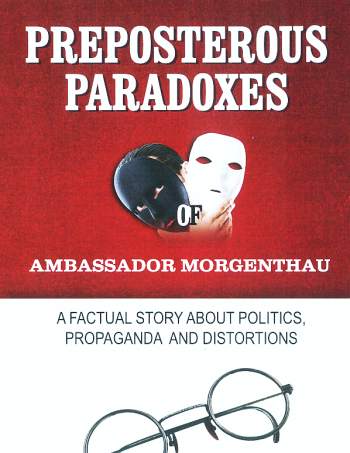 This 240 pages book compares Ambassador Morgenthau’s personal diary with his reputed book “Ambassador Morgenthau’s History”. It displays the various paradoxes between what was written in his famous book, versus his own hand written diary. “Şükrü Server Aya has done a service to our understanding of history with his analysis of Ambassador Morgenthau’s reports on the Armenian Question in the Ottoman Empire. Morgenthau has long held a prominent place in what has become the popularly accepted history of the events of World War I. His descriptions of Armenian suffering feature prominently in accusations that the Ottomans committed genocide. The difficulty, as demonstrated by Aya, is that Morgenthau readily accepted fabricated evidence and he falsified the record.        	 Justin McCarthy[Justin McCarthy is Professor of History and Distinguished University Scholar at the University of Louisville.     Among his works on related subjects: Muslims and Minorities (1983), Death and Exile (1995), The Ottoman Turks (1997), The Ottoman Peoples and End of Empire (2001), The Armenian Rebellion at Van (2006), and The Turk in America (2010).http://armenians-1915.blogspot.com/2015/10/3573- Twisted.Law.versus.Proven.Facts-   Geoffrey.Robertson.s.Opinion.On.Genocide.Against.Proven.Facts.by.Sukru.Aya.html   ISBN 978-085034-127-2    2013   “Athol Books, Belfast”  sales@atholbooks.org    This 97 pages book has been prepared to answer the many paradoxes and distortions contained in the book < “Was There an Armenian Genocide” Geoffrey Robertson QC’s Opinion ISBN 878-0-9564086—00 London 2009 > Link: http://groong.usc.edu/Geoffrey-Robertson-QC-Genocide.pdf     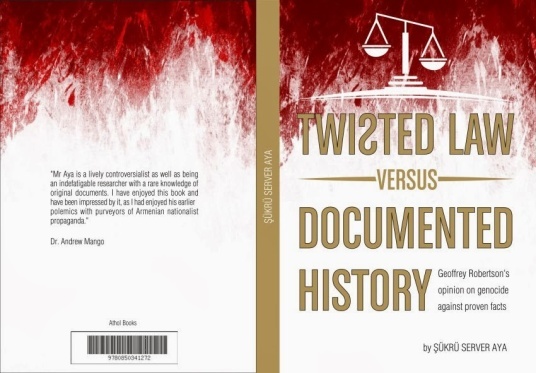 Mr. Aya is a lively controversialist as well as being and indefatigable researcher with rare knowledge of original documents. I have enjoyed his book and have been impressed by it, as I had enjoyed his earlier polemics with purveyors of Armenian nationalist propaganda.      Dr. Andrew Mango       (2013)(Andrew James Alexander Mango was a British author who was born in Turkey as one of three sons of a prosperous Anglo-Russian family. He was the brother of the distinguished Oxford historian and Byzantinist Professor Cyril Mango.  Born: June 14, 1926, Istanbul  Died: July 6, 2014, Education: University of London.  He has written several books on Turkish History, Ataturk, Byzantine etc.)http://armenians-1915.blogspot.com/2017/11/3645-big-lie-research-on-some-of-great.html  Free E-Book: The Big Lie: A Research On Some Of The Great Lies And Liars In The Late Century   A R A Research On Some Of The Great Lies And Liars In The Late Century       (221 pages)                                                 
© Şükrü Server Aya, 2017  Ka Kitap,  Istanbul         ISBN 978-605-82354-0-3

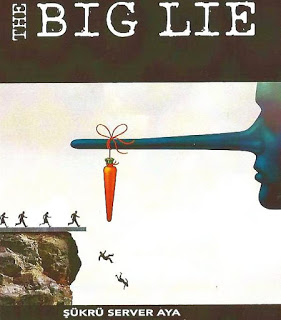 